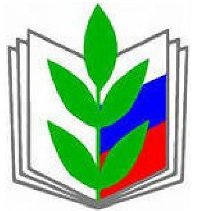 Общероссийский профсоюз образованияПервичная профсоюзная организация Ильковской СОШБеловского района Курской областиПротокол №5Заседание профсоюзного комитета Ильковской СОШот  18 января 2024 годаПовестка дня.Присутствовало – 17 чел.1.Публичный отчет.2.  О согласовании проекта приказа по выплатам стимулирующего характера за интенсивность и высокие результаты работы  работникам школыПредседатель профкома:                                                     Науменко Е.В.